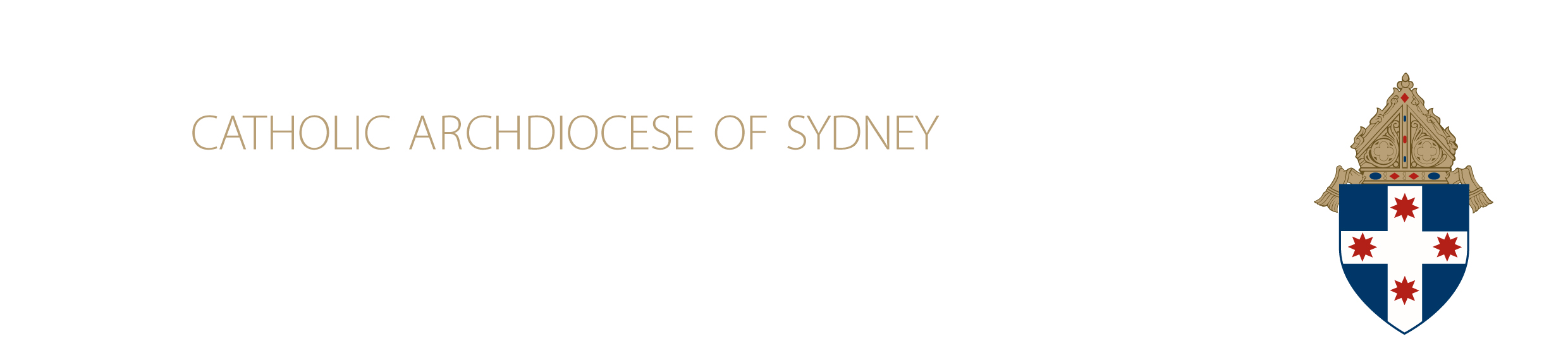 GUIDELINE 1The Catholic Archdiocese of Sydney recognises the importance of the role of sacred art and sacred furnishings for the authentic experience of the liturgy of the faithful. Therefore, it is committed to approving, fostering and promoting all expressions of sacred art and architecture that fruitfully contribute to the edification of the Christian people about the mysteries of the Catholic faith contained in the liturgical celebrations of the Church.GUIDELINE 2The main point for reference in architectural matters in the Archdiocese of Sydney are two documents officially approved by the Australian Catholic Bishops Conference: And When Churches Are to be Built… [AWCAB] (2014) and Fit For Sacred Use [FFSU] (2018). A careful study of those sources should be the first step in the process of planning of building new churches and chapels, and in renovations of the existing ones.  Of particular importance is “The Christological Principle” which places Christ at the centre of all our liturgical and architectural endeavours (see AWCAB par. 99-107). These two Australian documents should be read in light of the official documents issued by the Holy See for the universal Church, including General Instruction of the Roman Missal (especially chapters V-VI), Instruction Redemptionis Sacramentum (especially chapters V-VI) and the praenotanda to the Dedication of a Church and an Altar.GUIDELINE 3The Liturgy Office of the Archdiocese of Sydney should always be contacted regarding any changes to the existing churches, chapels and oratories, as well as approving projects of new buildings and spaces. The Liturgy Office works in cooperation with the Archdiocesan Liturgy Commission and its subcommittee on Art and Architecture.In some cases, the final decision regarding an architectural matter may be left to the Archbishop of Sydney.GUIDELINE 4Building new churches, chapels and oratories, as well as renovating existing ones, should normally be the initiative of the local parish and should be coordinated by the local pastor. In all cases the local parish priest needs to be consulted in the process of building of any chapels or oratories that would be located in the territory of his parish, including places of worship in schools, aged care facilities, hospitals and other entities of such kind.GUIDELINE 5Approvals for building/renovating churches, chapels and oratories will normally be granted after a process of consultation with the Liturgy Office. The first steps of this process include:Contacting the Liturgy Office and filling out the Application Form (Appendix 1)In due course, providing a project brief, including the statement of intent. In preparing it, And When Churches Are to be Built par. 571-597, and Fit For Sacred Use par. 1311-1347 should be consulted.GUIDELINE 6It is necessary that renovations of existing churches and chapels are planned in consultation with an architect who knows and understands the principles of the Catholic vision of the sacred liturgy and sacred space. The parish, the architect and the Liturgy Office should work together from the very beginning of the process.Appendix 1: Application Form Building of New Churches, Chapels and Oratories, and for Renovations of Existing Sacral BuildingsAppendix 2: Important ConsiderationsImportant Considerations for Planned Building and Renovation Work of Churches/Chapels/OratoriesAdministration matters:Local Parish Priest – is he informed and supportive?Register of celebrants – Working with Children Check, safeguarding training, etc.Possible return to the secular use only by permission of the BishopArchitectural matters:Doors / narthex / entrance: AWCAB 203-216; FFSU 943-965.Symbol of Christ (transitional experience)Place for the assembly: AWCAB 217-243; FFSU 966-999.Unity with the sanctuaryNot an auditoriumSeats / pews should allow movement, seating, and kneelingElectronic screens, if used, must be integrated and unobtrusiveSound systemProvisions for people with reduced mobilityWindows: distinguished from the outside, not clear glassCeiling: symbol of heavenSanctuary: AWCAB 265-281; FFSU 1028-1055.Distinctive, preferably elevated, appropriately ornamentedLarge enough to fit all ministersNot a stageChair: AWCAB 282-300; FFSU 1056-1073.Not a throne, but sufficiently prominent to indicate the role of the presiderShould correspond with the altar, the ambo and the rest of the sanctuaryAmbo: AWCAB 301-320; FFSU 1074-1102.Should correspond with the altarElevated, preferably fixedMore than a lecternAltar: AWCAB 321-347; FFSU 1103-1183.Preferably fixed and made of stoneNatural centre of attentionRelics? (authenticated and recognisable as part of human body)Altar crossCredence table (preferably on the right side of the celebrant)Tabernacle: AWCAB 348-377; FFSU 1134-1163.Placed in a part of the church that is “truly noble, prominent, readily visible, beautifully decorated, and suitable for prayer”Permission from the Bishop is needed for tabernacles in chapelsMass needs to be celebrated at least twice a monthPrecautions for the protection of the Blessed Sacrament (key to tabernacle)The church should be open every day for visitsVeil / lampBaptismal font: AWCAB: 378-399; FFSU 1164-1187.Mainly in churches, less likely in chapels Freestanding and visibleHoly water stoopsPenance: AWCAB 400-413; FFSU 1188-1207Should meet the current guidelines of the Archdiocese of Sydney (available by request)Devotional shrines: AWCAB 417-440; FFSU 1208-1229Images and sculptures – encouraged, but in the right order and proportionStations of the CrossVotive candlesSacristy / vestry: AWCAB 449-471; FFSU 1242-1270MirrorSinkSacrariumLiturgical books, vessels and objects (candles, thurible, holy water, cloths and altar linen, processional cross, monstrance, etc.)VestmentsMusic space: AWCAB 224-264; FFSU 1000-1027Importance of the organFlexible spaceNot a stagePreferably facing same direction as the rest of the assemblySome other considerations:Lighting and ventilationSound system: discrete, but efficientSecurityParking and other facilitiesSpace for children?Air conditioning?  CLASSIFICATIONGuidelines Effective Date: 1 August 2023Review by: 1 August 2026Approved by: ArchbishopDocument Owner: Director of the Liturgy OfficeParish:Please briefly describe the project in questionWhat are the reasons for undertaking this project?What is the budget?What is the timeline?What process is in place to inform and educate members of the parish?Please briefly explain how the proposed changes align with the official guidelines for sacred architecture in Australia: And When Churches are to be Built… (2014) and Fit for Sacred Use (2018)Has an architect been appointed? If so, who?Further comments or questions?SignatureDate